Scholastic and Open Chess TournamentUniting Players of All Ages and Skill LevelsTop of FormBottom of FormSaturday, November 18, 2023Location: 4912 S 202nd AveDate:  November 18, 2023Time:  2:00 PM to 6:00 PM.  On-site registration 2:00 to 2:15 PM.  Time Control:  30 minutes per game with a 5-second delay.Rounds:  Each player will play 4 games unless they request a bye (half a point) before the round is paired. Divisions:Unrated  Beginner Division
For beginning chess players of all ages.  USCF membership is not required in this section. Entry fee:  $10Rated Scholastic Division (K-12)
The scholastic division is for students under the age of 18. Students who prefer to play with the adults in the Open or unrated Beginner divisions are welcome to do so.  This section requires USCF Membership. Entry fee:  $15Rated Open Division
USCF-rated adults and students who wish to play strong opponents should play in the "Open" division.  USCF membership is required to play in this section. Entry fee:  $20RegistrationPre register before Nov 17   https://www.kingregistration.com/backend/managesections/RockerZ15if any issue pls send  PayPal payment to seetharambtech@gmail.com.Late fee $5 extra post nov 17.Address: McDonald's Restaurant4912 S 202 nd Ave
Omaha , NE 68135
Chess RockerzEmail: chessrockerz@gmail.comWebsite: https://www.facebook.com/profile.php?id=100089563144798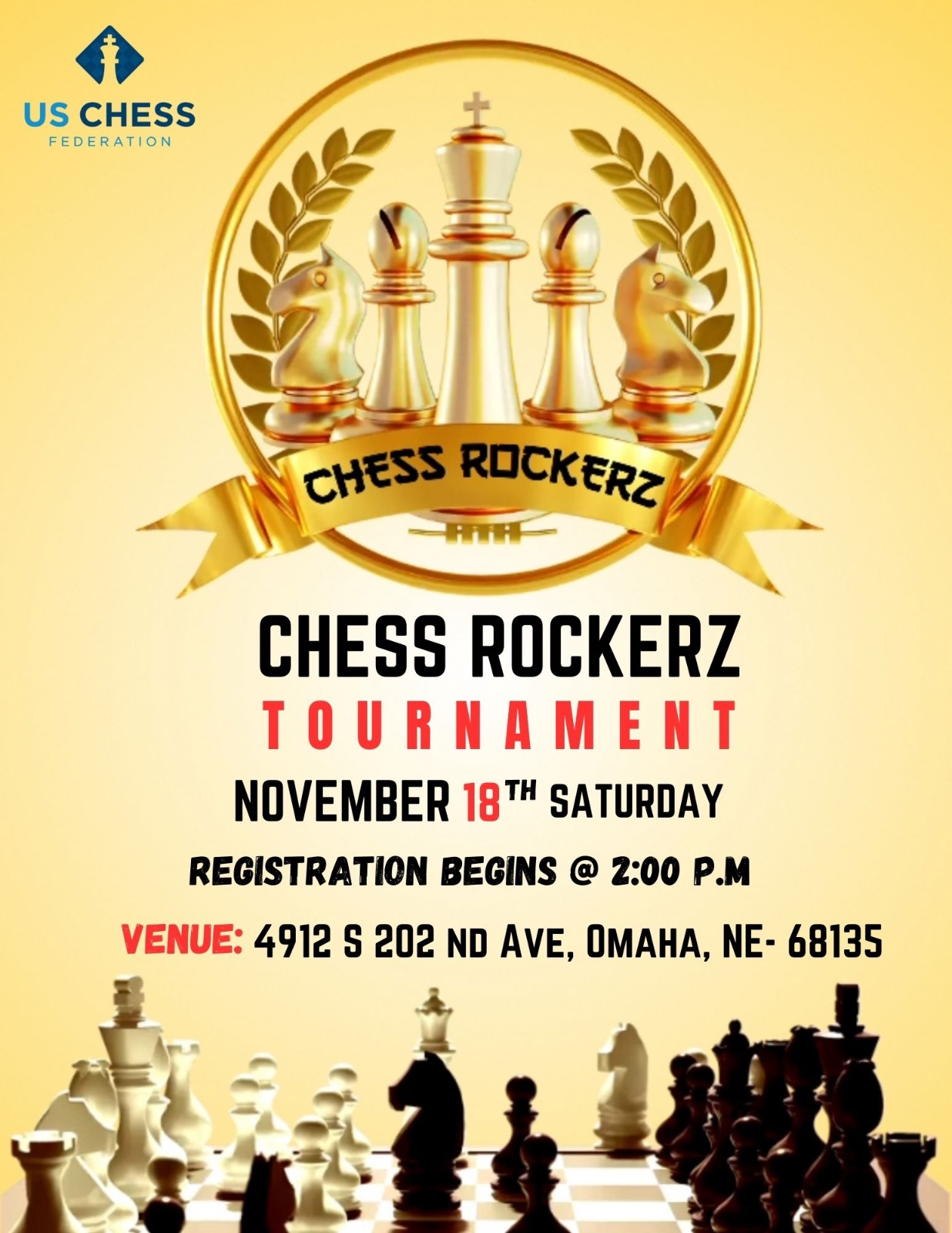 